36/1/4/1(201800209)NATIONAL ASSEMBLYFOR WRITTEN REPLY QUESTION 1235DATE OF PUBLICATION IN INTERNAL QUESTION PAPER: 26 APRIL 2018 fINTERNAL QUESTION PAPER NO 13-2018)1235. Ms D Kohler (DA) to ask the Minister of Police:(a) What 1s the total amount (i) budgeted and (ii) spent on the Presidential Protection Unit in the (aa) 2015-16, (bb) 2016-17 and (cc) 2017-18 financial years and (b) what has been its capacity in terms of personnel in each of the past three financial years?NW1334EREPLY:(a)(i)(ii)(aa) 2015/2016(bb) 2016/2017(cc) 2017/2018(b)2015/2016 = 1 162 personnel.2016/2017 = 1 369 personnel.2017/2018 = 1 382 personnel.Original signed	MAJOR GENERAL COMPONENT HEAD: PRESIDENTIAL PROTECTION SERVICE WP RHOODEDate: 19 June 2018Reply to question 1235 recommended/COLE (SOEG)Data:	" " “ 'GENERALI  SOUTH AFRICAN POLICE SERVICE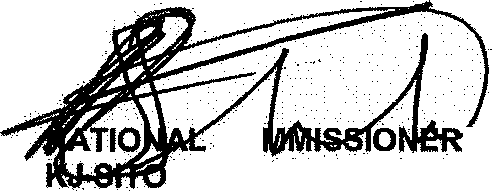 Reply to question 1235 approved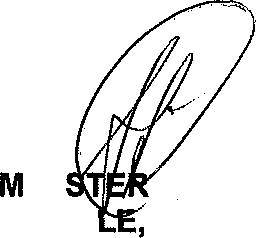 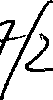 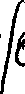 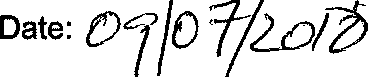 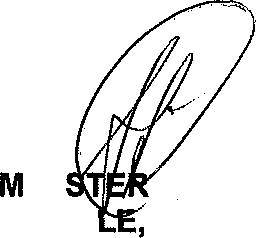 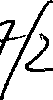 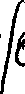 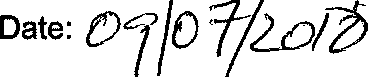 Economic Classification (I) Budget(ii) ExpenditureOvertimeR 71 888 000,00R 70 450 1 13,00Goods and ServicesR150 030 000,00R160 50b 495,00Transfer and SubsidiesR	364 000,00R	322 319,00Payment of Capital AssetsR 63 840 000,00R 61 168 590,00 Total OperationalR286 158 000,00R292 447 518,00SalariesR325 575 259,00Total SpentR618 022 777,00Economic Classification(i) Budget(ii) ExpenditureOvertlmeR 47 581 000,00 	R 65 590 217.00Goods and ServicesR 94 598 000,00R132 893 954.00Transfer and SubsidiesR	430 000,00R	351 086.00Payment of Capital AssetsR 25 086 000,00R 17 741 516.00Total OperationalR167 693 000,00R236 577 654.00SalariesR380 567 624.00Total SpentR617 145 278.00Economic Claesification(i) Budget(ii) ExpenditureOvertimeR120 000 000.00R109 804 667.00Goods and ServicesR119 342 000.00R121 218 664.00Transfer and SubsldlesR	450 000.00R	444 596.00Payment of Capital AssetsR 20 995 000.00R 1 9 628 033.00Total Operational 	R260 787 000.00R251 095 961.00SalariesR442 517 356.00Total SpantR693 613 317.00